Об утверждении Порядка составления, утверждения и ведения бюджетной сметы администрации сельского поселения Улу-Телякский сельсовет муниципального района Иглинский район Республики БашкортостанВ соответствии со статей 221 Бюджетного кодекса Российской Федерации и Общими требованиями к порядку составления, утверждения и ведения бюджетных смет казенных учреждений, утвержденными Приказом Министерства финансов Российской Федерации от 14 февраля 2018 года №26н, ПОСТАНОВЛЯЮ:1. Утвердить прилагаемый Порядок составления, утверждения и ведения бюджетной сметы администрации сельского поселения Улу-Телякский сельсовет муниципального района Иглинский район Республики Башкортостан.  2. Настоящее постановление подлежит обнародованию и размещению на официальном сайте администрации  сельского поселения Улу-Телякский сельсовет в информационно-телекоммуникационной сети «Интернет».3.Контроль за исполнением настоящего постановления оставляю за  собой.	Глава   сельского  поселения 					        Р.Р.ЧингизовПриложение к постановлению главы сельского поселения                                                                                                    Улу-Телякский сельсовет муниципального района Иглинский районРеспублики Башкортостанот 02.09. 2020 г. №02-06-48Порядок составления, утверждения и ведения бюджетной сметы администрации сельского поселения Улу-Телякский сельсовет муниципального района Иглинский район Республики БашкортостанОБЩИЕ ПОЛОЖЕНИЯНастоящий порядок составления, утверждения и ведения бюджетной сметы администрации сельского поселения Улу-Телякский сельсовет муниципального района Иглинский район Республики Башкортостан (далее – Порядок) разработан в соответствии со статьей 221 Бюджетного кодекса Российской Федерации и Общими требованиями к порядку составления, утверждения и ведения бюджетных смет казенных учреждений, утвержденными Приказом Министерства финансов Российской Федерации от 14 февраля 2018г. №26нII.	ПОРЯДОК СОСТАВЛЕНИЯ БЮДЖЕТНОЙ СМЕТЫБюджетная смета (далее смета) составляется получателем средств бюджета сельского поселения Улу-Телякский сельсовет муниципального района Иглинский район Республики Башкортостан в целях установления объема и распределения направлений расходования средств бюджета на текущий (очередной) финансовый год и плановый период. Показатели сметы утверждаются в пределах доведенных получателю средств бюджета сельского поселения Улу-Телякский_сельсовет муниципального района Иглинский район Республики Башкортостан лимитов бюджетных обязательств на принятие и (или) исполнение им бюджетных обязательств по выполнению функций сельским поселением, включая бюджетные обязательства по предоставлению бюджетных инвестиций (в том числе субсидий бюджетным и автономным учреждениям), субсидий, субвенций и иных межбюджетных трансфертов (далее - лимиты бюджетных обязательств).В смете справочно указываются объем и распределение направлений расходов на исполнение публичных нормативных обязательств.В смете дополнительно утверждаются иные показатели, предусмотренные настоящим Порядком и установленным  главным распорядителем средств бюджета.Администрация сельского поселения Улу-Телякский_сельсовет муниципального района Иглинский район Республики Башкортостан составляют и представляют на утверждение сметы не позднее 10 рабочих дней с момента доведения лимитов бюджетных обязательств.Смета сельского поселения составляются в разрезе кодов классификации расходов бюджета с детализацией до кодов подгрупп и элементов видов расходов классификации, в рублях.Смета сельского поселения составляется в 2-х экземплярах по форме, предусмотренной приложением № 1 к Порядку, и подписывается главой сельского поселения и главным бухгалтером, заверяется гербовой печатью.III.	ПОРЯДОК УТВЕРЖДЕНИЯ СМЕТСмета сельского поселения утверждается главой сельского поселения  или уполномоченным должностным лицом, заверяется гербовой печатью.К сметам сельского поселения, представленным на утверждение, прилагаются обоснования (расчеты) плановых сметных показателей, являющиеся неотъемлемой частью сметы, на текущий (очередной) финансовый год, а также отклонения этих показателей относительно текущего (очередного) года на плановый период по форме, предусмотренной приложением № 2 к Порядку.IV. ПОРЯДОК ВЕДЕНИЯ СМЕТВедением смет является внесение изменений в смету в пределах, доведенных в установленном порядке объемов соответствующих лимитов бюджетных обязательств.Изменения показателей сметы утверждается по форме, предусмотренной приложением № 3 к Порядку, после внесения в установленном порядке изменений в показатели бюджетной росписи главного распорядителя средств бюджета сельского поселения Улу-Телякский сельсовет муниципального района Иглинский район Республики Башкортостан и лимитов бюджетных обязательств.Внесение изменений в показатели сметы осуществляется путем утверждения изменений показателей - сумм увеличения, отражаемых со знаком «плюс», и (или) уменьшения объемов сметных назначений, отражаемых со знаком «минус»:изменяющих объемы сметных назначений в случае изменений доведенного сельскому поселению в установленном порядке объема лимитов бюджетных обязательств;изменяющих распределение сметных назначений по кодам классификации расходов бюджетов бюджетной классификации Российской Федерации, требующих изменения показателей бюджетной росписи главного распорядителя средств бюджета сельского поселения Улу-Телякский сельсовет муниципального района  Иглинского района Республики Башкортостан и лимитов бюджетных обязательств;изменяющих распределение сметных назначений, не требующих изменения показателей бюджетной росписи главного распорядителя средств бюджета сельского поселения Улу-Телякский сельсовет муниципального района Иглинский район Республики Башкортостан и лимитов бюджетных обязательств;изменяющих распределение сметных назначений по дополнительным кодам аналитических показателей, не требующих изменения показателей бюджетной росписи главного распорядителя средств бюджета и утвержденного объема лимитов бюджетных обязательств.Утверждение изменений показателей сметы сельского поселения осуществляется  главой сельского поселения или уполномоченным должностным лицом, заверяется гербовой печатью.Сметы с учетом внесенных изменений показателей смет составляются сельским поселением по форме, предусмотренной приложением № 1 к Порядку. Указанные сметы, составляемые сельским поселением, представляются для внутреннего контроля в финансовый орган сельского поселения Улу-Телякский сельсовет муниципального района Иглинский район Республики Башкортостан.Администрация сельского поселения Улу-Телякский_ сельсовет муниципального района  Иглинского района Республики Башкортостан принимает и (или) исполняет бюджетные обязательства в пределах сметных назначений, утвержденных на дату осуществления операций по исполнению сметы с учетом изменений показателей.V. ФОРМИРОВАНИЕ ПРОЕКТОВ СМЕТ НА ОЧЕРЕДНОЙ ФИНАНСОВЫЙ ГОД И ПЛАНОВЫЙ ПЕРИОДВ целях формирования сметы администрация сельского поселения Улу-Телякский _сельсовет муниципального района  Иглинского района Республики Башкортостан на очередной финансовый год и плановый период сельского поселения на этапе составления проекта бюджета сельского поселения Улу-Телякский сельсовет муниципального района Иглинский район Республики Башкортостан на очередной финансовый год и плановый период составляют проект сметы сельского поселения по форме, предусмотренной приложением № 4 к Порядку, исходя из предельных объемов бюджетных ассигнований на очередной финансовый год и плановый период на основании расчетов к бюджетной смете по форме, предусмотренной приложением №2 к Порядку с учетом ежегодно разрабатываемых методических указаний по распределению бюджетных ассигнований по кодам классификации расходов бюджетов на очередной финансовый и плановый период. В случае планируемых сельским поселением изменений предельных объемов бюджетных ассигнований, а также изменений по статьям расходов на очередной финансовый год и плановый период, расчеты на эти суммы предоставляются по форме, предусмотренной приложением № 2 к Порядку.                                                                                                                                           			   Приложение № 1                                                                                                                                                                          				    к Порядку составления, утверждения и ведения    		                                                                                                                                                                                                                 бюджетной сметы сельского поселения Улу-Телякский                                                                                                                                                                                                                                  сельсовет  муниципального района  Иглинский район 														     Республики Башкортостан                                                                                                                                           УТВЕРЖДАЮ                                                                                                                                           _____________________________________________________                                                                                                                                                                         (наименование должностного лица, утверждающего смету                                                                                                                                           _____________________________________________________                                                                                                                                                                         наименование главного распорядителя (распорядителя) бюджетных средств, сельского поселения)                                                                                                                                                                         _________________                                                 ________________________                                                                                                                                                                         (подпись)                                                                      (расшифровка подписи)                                                                                                                                                                          «_______________»   _______________________________20 __г.БЮДЖЕТНАЯ СМЕТА НА  2020 ФИНАНСОВЫЙ ГОД (НА 2020 ФИНАНСОВЫЙ ГОД И ПЛАНОВЫЙ ПЕРИОД 2021 И 2022 ГОДОВ <*>)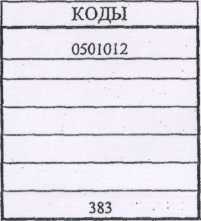 от «___» ___________20__г. <*>                                                                                    Форма по ОКУДПолучатель бюджетных средств___________________________________________________                                     Дата              Распорядитель бюджетных средств_________________________________________________                                    по Сводному рееструГлавный распорядитель бюджетных средств__________________________________________                                     по Сводному реестру                                                                                                                                                                                                Глава по БКНаименование бюджета__________________________________________________________                                     по ОКТМОЕдиница измерения: руб.                                                                                                                                                       по ОКЕИРаздел I. Итоговые показатели бюджетной сметыРаздел 2. Лимиты бюджетных обязательств по расходам получателя бюджетных средств <***>Раздел 3. Лимиты бюджетных обязательств по расходам на предоставление бюджетных инвестиций юридическим лицам, субсидий бюджетным и
автономным учреждениям, иным некоммерческим организациям, межбюджетных трансфертов, субсидий юридическим лицам, индивидуальным
предпринимателям, физическим лицам - производителям товаров, работ, услуг, субсидий государственным корпорациям, компаниям, публично-правовым компаниям; осуществление платежей, взносов, безвозмездных перечислений субъектам международного права; обслуживание государственного долга, исполнение судебных актов, государственных гарантий , а также по резервным расходамРаздел 4. Лимиты бюджетных обязательств по расходам на закупки товаров, работ, услуг, осуществляемые получателем бюджетных средств в пользу третьих лицРаздел 5. СПРАВОЧНО бюджетные ассигнования на исполнение публичных нормативных обязательствРаздел 6. СПРАВОЧНО: Курс иностранной валюты к рублю Российской ФедерацииГлава сельского поселения                        ____________________ _________               ______________________(уполномоченное лицо)                            (должность)                     (подпись)                 (фамилия, инициалы)Исполнитель                                             ____________________ __________              ______________________                                                                   (должность)                      (подпись)                 фамилия, инициалы)«______» __________________20_____г.СОГЛАСОВАНО:___________________________________________________________________________(наименование должности лица распорядителя бюджетных средств, согласующего смету)______________________________________________________________________(наименование распорядителя бюджетных средств, согласующего смету)________________                   _______________________________(подпись)                                     (расшифровка подписи)«________» ___________________20__г._ _ _ _ _ _ _<*> в случае утверждения решения о бюджете на очередной финансовый год и плановый период<**> указывается дата подписания сметы, в случае утверждения сметы руководителем учреждения - дата утверждения сметы<***> расходы, осуществляемые в целях обеспечения выполнения функций учреждения, установленные статьей 70 Бюджетного кодекса Российской Федерации<****> указывается код классификации операций сектора государственного управления или код аналитического показателя в случае, если Порядком ведения сметыпредусмотрена дополнительная детализация показателей сметы по кодам статьей (подстатей) соответствующих групп (статей) классификации операций секторагосударственного управления (кодам аналитических показателей)                                                                          	 Приложение № 2                                                                                                                               к Порядку составления, утверждения и                                               								ведения бюджетной сметы сельского поселенияРАСЧЕТЫ                                    к бюджетной смете                                        на __________годНаименование сельского поселения______________________________                                         по ОКПО    Наименование бюджета_________________________________                                         по ОКТМОВид расходов 111 (121*) ’’Фонд оплаты трудаКод по бюджетной классификации Российской Федерации 211 ’’Заработная плата”Код по бюджетной классификации Российской Федерации 266 «Социальные пособия и компенсации персоналу в денежной форме»ВСЕГО ПО ВИДУ РАСХОДОВ 111 (121*):Вид расходов 119 (129*) ’’Взносы по обязательному социальному страхованию на выплаты по
оплате труда работников и иные выплаты работникам”II. Код по бюджетной классификации Российской Федерации
213 ’’Начисления на выплаты по оплате труда”Размер начислений на выплаты по оплате трудаВ соответствии с действующим на дату составленияСметы нормативными правовыми актами                                         ____________________________________ВСЕГО ПО ВИДУ РАСХОДОВ 119 (129*):* расходы на выплату персоналу муниципальных органовВид расходов 112 (122*) "Иные выплаты персоналу, за исключением фонда оплаты труда"I. Код по бюджетной классификации Российской Федерации 212 "Прочие несоциальныевыплаты персоналу в денежной форме"*Размер суточных в соответствии с действующими на дату составления сметы нормативными правовыми актамиII. Код по бюджетной классификации Российской Федерации 222 «Транспортные услуги»III.Код по бюджетной классификации Российской Федерации 226 «Прочие работы, услуги»IV.Код по бюджетной классификации Российской Федерации 267 «Социальные компенсации персоналу в натуральной форме»ВСЕГО ПО ВИДУ РАСХОДОВ 112 (122*):*расходы на выплату персоналу муниципальных органовВид расходов 242 «Закупка товаров, работ, услуг в сфере информационно-Коммуникационных технологий»I.Код по бюджетной классификации Российской Федерации 221 «Услуги связи»Услуги телефонной связи и электронной почтыУслуги ИнтернетаII.Код по бюджетной классификации Российской Федерации 224 «Арендная плата за пользование имуществом»III.Код по бюджетной классификации Российской Федерации 225 «Работы, услуги по содержанию имущества»IV.Код по бюджетной классификации Российской Федерации 226 «Прочие работы, услуги»V.Код по бюджетной классификации Российской Федерации 310 «Увеличение стоимости основных средств»V.Код по бюджетной классификации Российской Федерации 320 «Увеличение стоимости нематериальных активов»VI.Код по бюджетной классификации Российской Федерации 340 «Увеличение стоимости материальных запасов»ВСЕГО ПО ВИДУ РАСХОДОВ 242:Вид расходов 243 «Закупка товаров, услуг в целях капитального ремонта государственного (муниципального) имущества»I.Код по бюджетной классификации российской Федерации 225 «работы, услуги по содержанию имущества»II.Код по бюджетной классификации Российской Федерации 226 «Прочие работы, услуги»ВСЕГО ПО ВИДУ РАСХОДОВ 243:Вид расходов 244 «Прочая закупка товаров, работ и услуг»I.Код по бюджетной классификации Российской Федерации 221 «Услуги связи»II.Код по бюджетной классификации Российской Федерации 222 «Транспортные услуги»III.Код по бюджетной классификации Российской Федерации 223 «Коммунальные услуги»IV.Код по бюджетной классификации Российской Федерации 224 «Арендная плата за пользование имуществом»V.Код по бюджетной классификации Российской Федерации 225 «Работы, услуги по содержанию имущества»VI.Код по бюджетной классификации Российской Федерации 226 «прочие работы, услуги»VII.Код по бюджетной классификации Российской Федерации 227 «Страхование»VIII.Код по бюджетной классификации Российской Федерации 310 « Увеличение стоимости основных средств»IX.Код по бюджетной классификации Российской Федерации 320 «Увеличение стоимости нематериальных активов»X.Код по бюджетной классификации Российской Федерации 340 «Увеличение стоимости материальных запасов»ВСЕГО ПО ВИДУ РАСХОДОВ 244:Вид расходов 321 «Пособия, компенсации и иные социальные выплаты гражданам, кроме публичных нормативных обязательств»I.Код по бюджетной классификации Российской Федерации 262 «Пособия по социальной помощи населению в денежной форме»ВСЕГО ПО ВИДУ РАСХОДОВ 321:Вид расходов 851 «Уплата налога на имущество и земельного налога»Код по бюджетной классификации российской Федерации 290 «Прочие расходы»1.Расходы на оплату налога на имущество2.Расходы на оплату земельного налогаВСЕГО ПО ВИДУ РАСХОДОВ 851:Вид расходов 852 «Уплата прочих налогов, сборов и иных платежей»I.Код по бюджетной классификации Российской Федерации 290 «Прочие расходы»ВСЕГО ПО ВИДУ РАСХОДОВ 852:                                                 Приложение № 3                                                                                                   к Порядку составления, утверждения и ведения                                                                                     бюджетной сметы сельского поселения                                                                                                                                             УТВЕРЖДАЮ                                                                                                                                           _____________________________________________________                                                                                                                                                                         (наименование должностного лица, утверждающего смету                                                                                                                                           _____________________________________________________                                                                                                                                                                      наименование главного распорядителя (распорядителя) бюджетных средств, сельское поселение)                                                                                                                                                                         _________________                                                 ________________________                                                                                                                                                                         (подпись)                                                                      (расшифровка подписи)                                                                                                                                                                          «_______________»   _______________________________20 __г.ИЗМЕНЕНИЕ ПОКАЗАТЕЛЕЙ БЮДЖЕТНОЙ СМЕТЫ НА 2020 ФИНАНСОВЫЙ ГОД (НА 2020 ФИНАНСОВЫЙ ГОД И ПЛАНОВЫЙ ПЕРИОД 2021 И 2022 ГОДОВ <*>)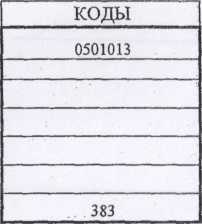                                                          от «___» ___________20__г. <*>                                                                                                                                                                                                                                              Форма по ОКУДПолучатель бюджетных средств___________________________________________________                            Дата              Распорядитель бюджетных средств_________________________________________________                                    по Сводному рееструГлавный распорядитель бюджетных средств__________________________________________                                     по Сводному реестру                                                                                                                                                                                                         Глава по БКНаименование бюджета_________________________________________________________                              по ОКТМОЕдиница измерения: руб.                                                                                                                                                              по ОКЕИРаздел I. Итоговые показатели бюджетной сметыРаздел 2.Лимиты бюджетных обязательств по расходам получателя бюджетных средств <***>Раздел 3. Лимиты бюджетных обязательств по расходам на предоставление бюджетных инвестиций юридическим лицам, субсидий бюджетным и
автономным учреждениям, иным некоммерческим организациям, межбюджетных трансфертов, субсидий юридическим лицам, индивидуальным
предпринимателям, физическим лицам - производителям товаров, работ, услуг, субсидий государственным корпорациям, компаниям, публично-правовым
компаниям; осуществление платежей, взносов, безвозмездных перечислений субъектам международного права; обслуживание государственного долга,исполнение судебных актов, государственных гарантий , а также по резервным расходамРаздел 4. Лимиты бюджетных обязательств по расходам на закупки товаров, работ, услуг, осуществляемые получателем бюджетных средств в пользу третьих лицРаздел 5. СПРАВОЧНО: Бюджетные ассигнования на исполнение публичных нормативных обязательствРаздел 6.Справочно: Курс иностранной валюты к рублю Российской ФедерацииГлава сельского поселения                       ____________________ _________               ______________________(уполномоченное лицо)                            (должность)                     (подпись)                 (фамилия, инициалы)Исполнитель                                             ____________________ __________              ______________________                                                                   (должность)                      (подпись)                 фамилия, инициалы)«______» __________________20_____г.СОГЛАСОВАНО:___________________________________________________________________________(наименование должности лица распорядителя бюджетных средств, согласующего смету)______________________________________________________________________(наименование распорядителя бюджетных средств, согласующего смету)________________                   _______________________________(подпись)                                     (расшифровка подписи)«________» ___________________20__г._ _ _ _ _ _ _<*> в случае утверждения решения о бюджете на очередной финансовый год и плановый период<**> указывается дата подписания сметы, в случае утверждения сметы руководителем учреждения - дата утверждения сметы<***> расходы, осуществляемые в целях обеспечения выполнения функций учреждения, установленные статьей 70 Бюджетного кодекса Российской Федерации<****> указывается код классификации операций сектора государственного управления или код аналитического показателя в случае, если Порядком ведения сметыпредусмотрена дополнительная детализация показателей сметы по кодам статьей (подстатей) соответствующих групп (статей) классификации операций секторагосударственного управления (кодам аналитических показателей)                                         Приложение № 4                                                                                            к Порядку составления, утверждения и ведения                                                                              бюджетной сметы сельского поселения                                                                                                                                            УТВЕРЖДАЮ                                                                                                                                           _____________________________________________________                                                                                                                                                                          (наименование должностного лица, утверждающего смету                                                                                                                                           _____________________________________________________                                                                                                                                                                         наименование главного распорядителя (распорядителя) бюджетных средств, сельское поселение)                                                                                                                                                                         _________________                                                 ________________________                                                                                                                                                                         (подпись)                                                                      (расшифровка подписи)                                                                                                                                                                          «_______________»   _______________________________20 __г.ПРОЕКТ БЮДЖЕТНОЙ СМЕТЫ НА 2020 ГОДИ ПЛАНОВЫЙ ПЕРИОД 2021 И 2022 ГОДОВ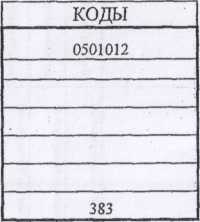                                                          от «___» ___________20__г. <*>                                                                                                                                                                                                                                              Форма по ОКУД                         Получатель бюджетных средств___________________________________________________                            Дата              Распорядитель бюджетных средств_________________________________________________                                    по Сводному рееструГлавный распорядитель  бюджетных средств__________________________________________                                     по Сводному реестру                                                                                                                                                                                                         Глава по БКНаименование бюджета_________________________________________________________                              по ОКТМОЕдиница измерения: руб.                                                                                                                                                              по ОКЕИРаздел I. Итоговые показатели бюджетной сметыРаздел 2.Лимиты бюджетных обязательств по расходам получателя бюджетных средств <***>Раздел 3. Лимиты бюджетных обязательств по расходам на предоставление бюджетных инвестиций юридическим лицам, субсидий бюджетным и
автономным учреждениям, иным некоммерческим организациям, межбюджетных трансфертов, субсидий юридическим лицам, индивидуальным
предпринимателям, физическим лицам - производителям товаров, работ, услуг, субсидий государственным корпорациям, компаниям, публично-правовым
компаниям; осуществление платежей, взносов, безвозмездных перечислений субъектам международного права; обслуживание государственного долга,исполнение судебных актов, государственных гарантий, а также по резервным расходамРаздел 4. Лимиты бюджетных обязательств по расходам на закупки товаров, работ, услуг, осуществляемыеполучателем бюджетных средств в пользу третьих лицРаздел 5. СПРАВОЧНО- Бюджетные ассигнования на исполнение публичных нормативных обязательствРаздел 6. СПРАВОЧНО: курс иностранной валюты к рублю Российской ФедерацииГлава сельского поселения                        ____________________ _________               ______________________(уполномоченное лицо)                            (должность)                     (подпись)                 (фамилия, инициалы)Исполнитель                                             ____________________ __________              ______________________                                                                   (должность)                      (подпись)                 фамилия, инициалы)«______» __________________20_____г.СОГЛАСОВАНО:___________________________________________________________________________(наименование должности лица распорядителя бюджетных средств, согласующего смету)______________________________________________________________________(наименование распорядителя бюджетных средств, согласующего смету)________________                   _______________________________(подпись)                                     (расшифровка подписи)«________» ___________________20__г._ _ _ _ _ _ _<*> в случае утверждения решения о бюджете на очередной финансовый год и плановый период<**> указывается дата подписания сметы, в случае утверждения сметы руководителем учреждения - дата утверждения сметы<***> расходы, осуществляемые в целях обеспечения выполнения функций учреждения, установленные статьей 70 Бюджетного кодекса Российской Федерации<****> указывается код классификации операций сектора государственного управления или код аналитического показателя в случае, если Порядком ведения сметыпредусмотрена дополнительная детализация показателей сметы по кодам статьей (подстатей) соответствующих групп (статей) классификации операций секторагосударственного управления (кодам аналитических показателей)БАШКОРТОСТАН РЕСПУБЛИКАҺЫИГЛИН РАЙОНЫ
МУНИЦИПАЛЬ РАЙОНЫНЫҢ 
ОЛО  ТЕЛӘК АУЫЛ СОВЕТЫАУЫЛ  БИЛӘМӘҺЕХАКИМИӘТЕ    Ленин урамы, 14а, Оло Теләк ауылы,452425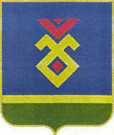 АДМИНИСТРАЦИЯСЕЛЬСКОГО  ПОСЕЛЕНИЯУЛУ-ТЕЛЯКСКИЙ СЕЛЬСОВЕТ   МУНИЦИПАЛЬНОГО РАЙОНА ИГЛИНСКИЙ РАЙОН
РЕСПУБЛИКИ  БАШКОРТОСТАН     ул. Ленина, 14а, с. Улу-Теляк, 452425ҠАРАР        «02» сентябрь 2020й.          №02-06-48           ПОСТАНОВЛЕНИЕ               «02» сентября 2020 г.Код по бюджетной классификации Российской ФедерацииКод по бюджетной классификации Российской ФедерацииКод по бюджетной классификации Российской ФедерацииКод по бюджетной классификации Российской ФедерацииКоданалитическогопоказателя<****>СуммаСуммаСуммаСуммаСуммаСуммаСуммаСуммаСуммаКод по бюджетной классификации Российской ФедерацииКод по бюджетной классификации Российской ФедерацииКод по бюджетной классификации Российской ФедерацииКод по бюджетной классификации Российской ФедерацииКоданалитическогопоказателя<****>на 20	год (на текущийфинансовый год)на 20	год (на текущийфинансовый год)на 20	год (на текущийфинансовый год)на 20 год (на первый год планового периода)на 20 год (на первый год планового периода)на 20 год (на первый год планового периода)на 20 год (на второй год планового периода)на 20 год (на второй год планового периода)на 20 год (на второй год планового периода)разделподразделцелеваястатьявидрасходовКоданалитическогопоказателя<****>в рублях (рублевом эквивалентв валютекод валют по ОКВв рублях (рублевом эквивалентв валютекод валют по ОКВв рублях (рублевом эквивалентв валютекод валют по ОКВ12345678910И121314Итого по коду БКИтого по коду БКИтого по коду БКИтого по коду БКхХхХхХВсегоххххххНаименование показателяКодстрокиКод по бюджетной классификации Российской ФедерацииКод по бюджетной классификации Российской ФедерацииКод по бюджетной классификации Российской ФедерацииКод по бюджетной классификации Российской ФедерацииКоданалитическогопоказателяСуммаСуммаСуммаСуммаСуммаСуммаСуммаСуммаСуммаНаименование показателяКодстрокиКод по бюджетной классификации Российской ФедерацииКод по бюджетной классификации Российской ФедерацииКод по бюджетной классификации Российской ФедерацииКод по бюджетной классификации Российской ФедерацииКоданалитическогопоказателяиа 20	год (на текущийфинанеовый год)иа 20	год (на текущийфинанеовый год)иа 20	год (на текущийфинанеовый год)на 20 год (на первый год планового периода)на 20 год (на первый год планового периода)на 20 год (на первый год планового периода)на 20 год (на второй год планового периода)на 20 год (на второй год планового периода)на 20 год (на второй год планового периода)Наименование показателяКодстрокиразделподразделцелеваястатьявидрасходовКоданалитическогопоказателяв рублях (рублево мэквиваленте)в валютекод валют по ОКБв рублях (рублево мэквиваленте)в валютекод валют по ОКБв рублях (рублево мэквиваленте)в валютекод валют по ОКБ12345678910И1213141516Итого по коду БКИтого по коду БКхХхХхХВсегоВсегоВсегоВсегоВсегоXXXххXхНаименование показателяКодстрокиКод по бюджетной классификации Российской ФедерацииКод по бюджетной классификации Российской ФедерацииКод по бюджетной классификации Российской ФедерацииКод по бюджетной классификации Российской ФедерацииКоданалитическогопоказателя<****>СуммаСуммаСуммаСуммаСуммаСуммаСуммаСуммаСуммаНаименование показателяКодстрокиКод по бюджетной классификации Российской ФедерацииКод по бюджетной классификации Российской ФедерацииКод по бюджетной классификации Российской ФедерацииКод по бюджетной классификации Российской ФедерацииКоданалитическогопоказателя<****>на 20	год (на текущийфинансовый год)на 20	год (на текущийфинансовый год)на 20	год (на текущийфинансовый год)на 20 год (на первый год планового периода)на 20 год (на первый год планового периода)на 20 год (на первый год планового периода)на 20 год (на второй год планового периода)на 20 год (на второй год планового периода)на 20 год (на второй год планового периода)Наименование показателяКодстрокиразделподразделцелеваястатьявидрасходовКоданалитическогопоказателя<****>в рублях (рублево мэквиваленте)в валютекод валют по ОКБв рублях (рублево мэквиваленте)в валютекод валют по ОКБв рублях (рублево мэквиваленте)в валютекод валют по ОКБ12345678910и1213141516Итого по коду БКИтого по коду БКхХхХхХИтого по коду БКИтого по коду БКВсегоВсегоВсегоВсегоВсегохххххххНаименование показателяКодстрокиКод по бюджетной классификации Российской ФедерацииКод по бюджетной классификации Российской ФедерацииКод по бюджетной классификации Российской ФедерацииКод по бюджетной классификации Российской ФедерацииКоданалитическогопоказателя<****>СуммаСуммаСуммаСуммаСуммаСуммаСуммаСуммаСуммаНаименование показателяКодстрокиКод по бюджетной классификации Российской ФедерацииКод по бюджетной классификации Российской ФедерацииКод по бюджетной классификации Российской ФедерацииКод по бюджетной классификации Российской ФедерацииКоданалитическогопоказателя<****>на 20	год (на текущийфинансовый год)на 20	год (на текущийфинансовый год)на 20	год (на текущийфинансовый год)на 20 год (на первый год планового периода)на 20 год (на первый год планового периода)на 20 год (на первый год планового периода)на 20 год (на второй год планового периода)на 20 год (на второй год планового периода)на 20 год (на второй год планового периода)Наименование показателяКодстрокиразделподразделцелеваястатьявидрасходовКоданалитическогопоказателя<****>в рублях (рублево мэквиваленте)в валютекодвалютпоОКВв рублях (рублево мэквиваленте)в валютекодвалютпоОКВв рублях (рублево мэквиваленте)в валютекод валют по ОКБ12345678910111213141516Итого по коду БКИтого по коду БКхХхХхХВсегоВсегоВсегоВсегоВсегоXхXххXхНаименование показателяКодстрокиКод по бюджетной классификации Российской ФедерацииКод по бюджетной классификации Российской ФедерацииКод по бюджетной классификации Российской ФедерацииКод по бюджетной классификации Российской ФедерацииКоданалитическогопоказателя<#***>СуммаСуммаСуммаСуммаСуммаСуммаСуммаСуммаСуммаНаименование показателяКодстрокиКод по бюджетной классификации Российской ФедерацииКод по бюджетной классификации Российской ФедерацииКод по бюджетной классификации Российской ФедерацииКод по бюджетной классификации Российской ФедерацииКоданалитическогопоказателя<#***>на 20	год (на текущийфинансовый год)на 20	год (на текущийфинансовый год)на 20	год (на текущийфинансовый год)на 20 год (на первый год планового периода)на 20 год (на первый год планового периода)на 20 год (на первый год планового периода)на 20 год (на второй год планового периода)на 20 год (на второй год планового периода)на 20 год (на второй год планового периода)Наименование показателяКодстрокиразделподразделцелеваястатьявид расходовКоданалитическогопоказателя<#***>в рублях (рублевомэквиваленте)в валютекод валют по ОКБв рублях (рублево мэквиваленте)в валютекод валют по ОКВв рублях (рублево мэквиваленте)в валютекодвалютпоОКВ12345678910и1213141516Итого по коду БКИтого по коду БКххххххВсегоВсегоВсегоВсегоВсегохххххххВалютаВалютана 20 год (на текущий финансовый год)на 20 год (на первый год планового периода)на 20	год (навторой год планового периода)наименованиеКод по ОКВна 20 год (на текущий финансовый год)на 20 год (на первый год планового периода)на 20	год (навторой год планового периода)12345КОДЫНаименование расходовСумма в месяц (согласно штатному расписанию), тыс. руб.КоличествомесяцевСумма, тыс. руб. (гр. 2 х гр. 3)1234                                                                                                                                        ИТОГО:                                                                                                                                        ИТОГО:                                                                                                                                        ИТОГО:Наименование расходовЧисленность работников, использующих право на компенсацию (пособие)Количество платежей в год;Размер компенсации (пособия), тыс. руб.Сумма, тыс. руб. (гр. 2 х гр. 3 х гр. 4)12345Пособие на ребенкаНаименование расходовМестоназначенияКоличествокомандировокЧисленность командированных работниковКоличество суток пребывания в командировкеСумма, тыс.руб.(гр. 3 х гр. 4* хгр. 5 х 0,1 *)123456ИТОГО:ИТОГО:ИТОГО:ИТОГО:ИТОГО:Наименование расходовМестоназначенияКоличествокомандировокЧисленность командированных работниковза годСредняя стоимость проезда в одну сторону, тыс. руб.Сумма, тыс.руб.(гр. 3 х гр. 4 хгр. 5 х 2)123456ИТОГО:ИТОГО:ИТОГО:ИТОГО:ИТОГО:Наименование расходовМестоназначенияКоличествокомандировокКоличествочеловекоднейСтоимостьпроживанияза 1 сутки,Сумма, тыс. руб.(гр. 3 х гр. 4 х гр. 5)123456ИТОГО:ИТОГО:ИТОГО:ИТОГО:ИТОГО:Наименование расходовМестоназначенияКоличествокомандировокКоличествочеловекоднейСтоимостьпроживанияза 1 сутки,Сумма, тыс. руб.(гр. 3 х гр. 4 х гр. 5)123456ИТОГО:№п/пНаименованиерасходовЕдиницаизмеренияКоличествономеровКоличество платежей в годСтоимость за единицу, тыс. руб.Сумма, тыс. руб.(гр. 4 х гр. 5 х гр. 6)1234567Наименование расходовОбъем информации (гигабайт в год)Стоимость1 гигабайта,тыс. руб.Стоимостьаренды канала,тыс. руб.Сумма, тыс. руб.(гр. 2 х гр. 3 + гр. 4)12345ИТОГО:ИТОГО:ИТОГО:ИТОГО:НаименованиерасходовКоличествообъектовПлощадь арендуемых помещений, земли (кв. м)Средняя стоимость в месяц 1 кв. м площади (1 объекта автотранспорта), тыс. руб.Периодпользованияимуществом(мес.)Сумма, тыс. руб. (гр. 3 х гр. 4 х гр.5)123456'ИТОГО:ИТОГО:ИТОГО:ИТОГО:ИТОГО:Наименование расходовКоличестводоговоровСтоимость услуг, тыс. руб.234ИТОГО:ИТОГО:Наименование расходовКоличестводоговоровСтоимость услуг,  тыс. руб.123.ИТОГО:ИТОГО:Наименование расходовКоличествоСредняя стоимость, тыс. руб.Сумма, тыс. руб.(гр. 2 х гр. 3)1234ИТОГО:ИТОГО:ИТОГО:Наименование расходовКоличествоСредняя стоимость, тыс. руб.Сумма, тыс. руб. (гр. 2 х гр. 3)1234ИТОГО:ИТОГО:ИТОГО:Наименование расходовЕдиницаизмеренияКоличествоЦена за единицу, тыс. руб.Сумма, тыс. руб. (гр. 3 х гр. 47 1000)12345'шт.ИТОГО:ИТОГО:ИТОГО:ИТОГО:Наименование расходовКоличестводоговоровСтоимость в соответствии с локальными сметными расчетами, тыс.руб.123.ИТОГО:ИТОГО:Наименование расходовКоличестводоговоровСтоимость услуги,  тыс. руб.123.ИТОГО:ИТОГО:№п/пНаименование расходовЕдиницаизмеренияСтоимость за единицу, тыс. руб.Сумма, тыс. руб. (гр. 3 х гр. 4)12345ИТОГО:ИТОГО:ИТОГО:ИТОГО:Наименование расходовМестоназначенияКоличество командировокЧисленность работников, направленных в командировку, в годСредняя стоимость проезда в одну сторону, тыс. руб.Сумма, тыс. руб. (гр, 3 х гр. 4 х гр. 5 х 2)123456Наименование расходовКоличествоуслугСтоимость за услугу,тыс. руб.Сумма, тыс, руб.(гр, 2 х гр. 3)1234ИТОГО:ИТОГО:ИТОГО:№п/пНаименование расходовЕдиницаизмеренияПотребление в годТариф(стоимость за единицу), руб.Сумма, тыс. руб.(гр. 4 х гр. 5 / 1000)123456ИТОГО:ИТОГО:ИТОГО:ИТОГО:ИТОГО:НаименованиерасходовКоличествообъектовПлощадь арендуемых помещений, земли (кв. м)Средняя стоимость в месяц 1 кв. м площади (1 объекта автотранспорта), тыс. руб.Периодпользованияимуществом(мес.)Сумма, тыс. руб. (гр. 3 х гр. 4 х гр. 5)123456ИТОГО:ИТОГО:ИТОГО:ИТОГО:ИТОГО:№п/пНаименование расходовКоличестводоговоровСтоимость тыс. руб.1234ИТОГО:ИТОГО:ИТОГО:№п/пНаименование расходовКоличество договоровСтоимость - услуги, тыс. руб.1234№п/пНаименование расходовКоличествоСредняя стоимость за единицу, тыс. руб.Сумма, тыс, руб.(гр. 3 х гр. 4)12345ИТОГО:ИТОГО:ИТОГО:ИТОГО:№п/пНаименование расходовКоличестводоговоровСтоимость услуги,тыс. руб.12341ИТОГО:ИТОГО:ИТОГО:Наименование расходовКоличествоСредняястоимость,тыс. руб.Сумма, тыс. руб.(гр. 2 х гр. 3)1234ИТОГО:ИТОГО:ИТОГО:Наименование расходовКоличествоСредняя стоимость, тыс. руб.Сумма, тыс. руб.(гр. 2 х гр. 3)1234ИТОГО: ИТОГО: ИТОГО: Наименование расходовЕдиницаизмеренияКоличествоЦена за единицу руб.Сумма, тыс. руб.(гр. 3 х гр. 4 / 1000)12345ИТОГО:ИТОГО:ИТОГО:ИТОГО:Наименование расходовЧисленностьгражданРазмер пособия,тыс. руб.Сумма, тыс. руб.(гр. 2 х гр. 3)1234Наименование расходовОстаточная стоимость основных средств,тыс. руб.Ставка налога, %Сумма исчисленного налога, подлежащего уплате,тыс. руб.(гр. 2 х гр. 3 / 100)1234НаименованиерасходовПлощадь земельного участка (кв. м)Удельный показатель кадастровой стоимости земель, руб.за кв. мКадастровая стоимость земельного участка, тыс. руб.(гр. 3 х гр. 4 / 1000)Ставка налога, %Сумма, тыс. руб.(гр. 4 х гр. 5/ 100)123456ИТОГО:ИТОГО:ИТОГО:ИТОГО:ИТОГО:№п/пНаименование расходовСумма, тыс. руб.123ИТОГО:ИТОГО:Код по бюджетной классификации Российской ФедерацииКод по бюджетной классификации Российской ФедерацииКод по бюджетной классификации Российской ФедерацииКод по бюджетной классификации Российской ФедерацииКоданалитическогопоказателя<****>СуммаСуммаСуммаСуммаСуммаСуммаСуммаСуммаСуммаКод по бюджетной классификации Российской ФедерацииКод по бюджетной классификации Российской ФедерацииКод по бюджетной классификации Российской ФедерацииКод по бюджетной классификации Российской ФедерацииКоданалитическогопоказателя<****>на 20	год (на текущийфинансовый год)на 20	год (на текущийфинансовый год)на 20	год (на текущийфинансовый год)на 20 год (на первый год планового периода)на 20 год (на первый год планового периода)на 20 год (на первый год планового периода)на 20 год (на второй год планового периода)на 20 год (на второй год планового периода)на 20 год (на второй год планового периода)разделподразделцелеваястатьявидрасходовКоданалитическогопоказателя<****>в рублях (рублевом эквиваленв валютекод валют по ОКВв рублях (рублевом эквивалентв валютекод валют по ОКВв рублях (рублевом эквивалентв валютекод валют по ОКВ1234567891011121314Итого по коду БКИтого по коду БКИтого по коду БКИтого по коду БКхХхХхХВсегоххххххНаименование показателяКодстрокиКод по бюджетной классификации Российской ФедерацииКод по бюджетной классификации Российской ФедерацииКод по бюджетной классификации Российской ФедерацииКод по бюджетной классификации Российской ФедерацииКоданалитическогопоказателя<****>Сумма (+,-)Сумма (+,-)Сумма (+,-)Сумма (+,-)Сумма (+,-)Сумма (+,-)Сумма (+,-)Сумма (+,-)Сумма (+,-)Наименование показателяКодстрокиКод по бюджетной классификации Российской ФедерацииКод по бюджетной классификации Российской ФедерацииКод по бюджетной классификации Российской ФедерацииКод по бюджетной классификации Российской ФедерацииКоданалитическогопоказателя<****>на 20	год (на текущийфинансовый год)на 20	год (на текущийфинансовый год)на 20	год (на текущийфинансовый год)на 20 год (на первый год планового периода)на 20 год (на первый год планового периода)на 20 год (на первый год планового периода)на 20 год (на второй год планового периода)на 20 год (на второй год планового периода)на 20 год (на второй год планового периода)Наименование показателяКодстрокиразделподразделцелеваястатьявидрасходовКоданалитическогопоказателя<****>в рублях (рублево мэквиваленте)в валютекодвалют по ОКВв рублях (рублево мэквиваленте)в валютекодвалют по ОКВв рублях (рублево мэквиваленте)в валютекодвалют по ОКВI2345678910111213141516Итого по коду БКИтого по коду БКXXXXXXВсегоВсегоВсегоВсегоВсегоXXXXXXНаименование показателяКод  строкиКод по бюджетной классификации Российской ФедерацииКод по бюджетной классификации Российской ФедерацииКод по бюджетной классификации Российской ФедерацииКод по бюджетной классификации Российской ФедерацииКоданалитическогопоказателя<****>Сумма (+,-)Сумма (+,-)Сумма (+,-)Сумма (+,-)Сумма (+,-)Сумма (+,-)Сумма (+,-)Сумма (+,-)Сумма (+,-)Наименование показателяКод  строкиКод по бюджетной классификации Российской ФедерацииКод по бюджетной классификации Российской ФедерацииКод по бюджетной классификации Российской ФедерацииКод по бюджетной классификации Российской ФедерацииКоданалитическогопоказателя<****>на 20	год (на текущийфинансовый год)на 20	год (на текущийфинансовый год)на 20	год (на текущийфинансовый год)на 20 год (на первый год планового периода)на 20 год (на первый год планового периода)на 20 год (на первый год планового периода)на 20 год (на второй год планового периода)на 20 год (на второй год планового периода)на 20 год (на второй год планового периода)Наименование показателяКод  строкиразделподразделцелеваястатьявидрасходовКоданалитическогопоказателя<****>в рублях (рублево мэквиваленте)в валютекодвалют по ОКВв рублях (рублево мэквиваленте)в валютекодвалют по ОКВв рублях (рублево мэквиваленте)в валютекодвалют по ОКВ12345678910111213141516Итого по коду БКИтого по коду БКXXXXXXВсегоВсегоВсегоВсегоВсегоXXXXXXНаименование показателяКодстрокиКод по бюджетной классификации Российской ФедерацииКод по бюджетной классификации Российской ФедерацииКод по бюджетной классификации Российской ФедерацииКод по бюджетной классификации Российской ФедерацииКоданалитическогопоказателяСумма (+,-)Сумма (+,-)Сумма (+,-)Сумма (+,-)Сумма (+,-)Сумма (+,-)Сумма (+,-)Сумма (+,-)Сумма (+,-)Наименование показателяКодстрокиКод по бюджетной классификации Российской ФедерацииКод по бюджетной классификации Российской ФедерацииКод по бюджетной классификации Российской ФедерацииКод по бюджетной классификации Российской ФедерацииКоданалитическогопоказателяна 20	год (на текущийфинансовый год)на 20	год (на текущийфинансовый год)на 20	год (на текущийфинансовый год)на 20 год (на первый год планового периода)на 20 год (на первый год планового периода)на 20 год (на первый год планового периода)на 20 год (на второй год планового периода)на 20 год (на второй год планового периода)на 20 год (на второй год планового периода)Наименование показателяКодстрокиразделподразделцелеваястатьявидрасходовКоданалитическогопоказателяв рублях (рублево мэквиваленте)в валютекодвалют по ОКБв рублях (рублево мэквиваленте)в валютекодвалют по ОКБв рублях (рублево мэквиваленте)в валютекодвалют по ОКВ12345678910111213141516...Итого по коду БКИтого по коду БКXXXXXXИтого по коду БКИтого по коду БКВсегоВсегоВсегоВсегоВсегоXXXXXXНаименование показателяКодстрокиКод по бюджетной классификации Российской ФедерацииКод по бюджетной классификации Российской ФедерацииКод по бюджетной классификации Российской ФедерацииКод по бюджетной классификации Российской ФедерацииКоданалитическогопоказателя<****>Сумма (+,-)Сумма (+,-)Сумма (+,-)Сумма (+,-)Сумма (+,-)Сумма (+,-)Сумма (+,-)Сумма (+,-)Сумма (+,-)Наименование показателяКодстрокиКод по бюджетной классификации Российской ФедерацииКод по бюджетной классификации Российской ФедерацииКод по бюджетной классификации Российской ФедерацииКод по бюджетной классификации Российской ФедерацииКоданалитическогопоказателя<****>на 20	год (на текущийфинансовый год)на 20	год (на текущийфинансовый год)на 20	год (на текущийфинансовый год)на 20 год (на первый год планового периода)на 20 год (на первый год планового периода)на 20 год (на первый год планового периода)на 20 год (на второй год планового периода)на 20 год (на второй год планового периода)на 20 год (на второй год планового периода)Наименование показателяКодстрокиразделподразделцелеваястатьявидрасходовКоданалитическогопоказателя<****>в рублях (рублево мэквиваленте)в валютекодвалют по ОКВв рублях (рублево мэквиваленте)в валютекодвалют по ОКВв рублях (рублево мэквиваленте)в валютекодвалют по ОКВ12345678910111213141516Итого но коду БКИтого но коду БКXXXXXXИтого но коду БКИтого но коду БКВсегоВсегоВсегоВсегоВсегоXXXXXXВалютаВалютана 20 год (на текущий финансовый год)на 20 год (на первый год планового периода)на 20 год (на второй год планового периода)наименованиекод по ОКВна 20 год (на текущий финансовый год)на 20 год (на первый год планового периода)на 20 год (на второй год планового периода)12345Код по бюджетной классификации Российской ФедерацииКод по бюджетной классификации Российской ФедерацииКод по бюджетной классификации Российской ФедерацииКод по бюджетной классификации Российской ФедерацииКоданалитическогопоказателя<****>СуммаСуммаСуммаСуммаСуммаСуммаСуммаСуммаСуммаКод по бюджетной классификации Российской ФедерацииКод по бюджетной классификации Российской ФедерацииКод по бюджетной классификации Российской ФедерацииКод по бюджетной классификации Российской ФедерацииКоданалитическогопоказателя<****>на 20	год (на текущийфинансовый год)на 20	год (на текущийфинансовый год)на 20	год (на текущийфинансовый год)на 20 год (на первый год планового периода)на 20 год (на первый год планового периода)на 20 год (на первый год планового периода)на 20 год (на второй год планового периода)на 20 год (на второй год планового периода)на 20 год (на второй год планового периода)разделподразделцелеваястатьявидрасходовКоданалитическогопоказателя<****>в рублях (рублевом эквивалентв валютекод валют по ОКВв рублях (рублевом эквивалентв валютекод валют по ОКВв рублях (рублевом эквивалентв валютекод валют по ОКВ1234567891011121314Итого по коду БКИтого по коду БКИтого по коду БКИтого по коду БКхХхХхХВсегоххххххНаименование показателяКодстрокиКод по бюджетной классификации Российской ФедерацииКод по бюджетной классификации Российской ФедерацииКод по бюджетной классификации Российской ФедерацииКод по бюджетной классификации Российской ФедерацииКоданалитическогопоказателя<****•>СуммаСуммаСуммаСуммаСуммаСуммаСуммаСуммаСуммаНаименование показателяКодстрокиКод по бюджетной классификации Российской ФедерацииКод по бюджетной классификации Российской ФедерацииКод по бюджетной классификации Российской ФедерацииКод по бюджетной классификации Российской ФедерацииКоданалитическогопоказателя<****•>на 20	год (на текущийфинансовый год)на 20	год (на текущийфинансовый год)на 20	год (на текущийфинансовый год)на 20 год (на первый год планового периода)на 20 год (на первый год планового периода)на 20 год (на первый год планового периода)на 20 год (на второй год планового периода)на 20 год (на второй год планового периода)на 20 год (на второй год планового периода)Наименование показателяКодстрокиразделподразделцелеваястатьявидрасходовКоданалитическогопоказателя<****•>в рублях (рублево мэквиваленте)в валютекод валют по ОКВв рублях (рублево мэквиваленте)в валютекод валют по ОКВв рублях (рублево мэквиваленте)в валютекод валют по ОКВ12345678910И121314151бИтого по коду БКИтого по коду БКXXXXXXВсегоВсегоВсегоВсегоВсегоXXXXXXНаименование показателяКодстрокиКод по бюджетной классификации Российской ФедерацииКод по бюджетной классификации Российской ФедерацииКод по бюджетной классификации Российской ФедерацииКод по бюджетной классификации Российской ФедерацииКоданалитическогопоказателяСуммаСуммаСуммаСуммаСуммаСуммаСуммаСуммаСуммаНаименование показателяКодстрокиКод по бюджетной классификации Российской ФедерацииКод по бюджетной классификации Российской ФедерацииКод по бюджетной классификации Российской ФедерацииКод по бюджетной классификации Российской ФедерацииКоданалитическогопоказателяна 20	год (на текущийфинансовый год)на 20	год (на текущийфинансовый год)на 20	год (на текущийфинансовый год)на 20 год (на первый год планового нериода)на 20 год (на первый год планового нериода)на 20 год (на первый год планового нериода)на 20 год (на второй год планового периода)на 20 год (на второй год планового периода)на 20 год (на второй год планового периода)Наименование показателяКодстрокиразделподразделцелеваястатьявидрасходовКоданалитическогопоказателяв рублях (рублево мэквиваленте)в валютекод валют по ОКВв рублях (рублево мэквиваленте)в валютекод валют по ОКВв рублях (рублево мэквиваленте)в валютекод валют по ОКВ12345678910111213141516Итого по коду БКИтого по коду БКXXXXXXВсегоВсегоВсегоВсегоВсегоXXXXXXНаименование показателяКод : строкиКод по бюджетной классификации Российской ФедерацииКод по бюджетной классификации Российской ФедерацииКод по бюджетной классификации Российской ФедерацииКод по бюджетной классификации Российской ФедерацииКоданалитическогопоказателя<****>СуммаСуммаСуммаСуммаСуммаСуммаСуммаСуммаСуммаНаименование показателяКод : строкиКод по бюджетной классификации Российской ФедерацииКод по бюджетной классификации Российской ФедерацииКод по бюджетной классификации Российской ФедерацииКод по бюджетной классификации Российской ФедерацииКоданалитическогопоказателя<****>на 20	год (на текущийфинансовый год)на 20	год (на текущийфинансовый год)на 20	год (на текущийфинансовый год)на 20 год (на первый год планового периода)на 20 год (на первый год планового периода)на 20 год (на первый год планового периода)на 20 год (иа второй год планового периода)на 20 год (иа второй год планового периода)на 20 год (иа второй год планового периода)Наименование показателяКод : строкиразделподразделцелеваястатьявидрасходовКоданалитическогопоказателя<****>в рублях (рублево мэквиваленте)в валютекодвалютпоОКВв рублях (рублево мэквиваленте)в валютекодвалютпоОКВв рублях (рублево мэквиваленте)в валютекод валют по ОКБ12345678910111213141516Итого по коду БКИтого по коду БКXXXXXXВсегоВсегоВсегоВсегоВсегоXXXXXXНаименование показателяКодстрокиКод по бюджетной классификации Российской ФедерацииКод по бюджетной классификации Российской ФедерацииКод по бюджетной классификации Российской ФедерацииКод по бюджетной классификации Российской ФедерацииКоданалитическогопоказателя<****>СуммаСуммаСуммаСуммаСуммаСуммаСуммаСуммаСуммаНаименование показателяКодстрокиКод по бюджетной классификации Российской ФедерацииКод по бюджетной классификации Российской ФедерацииКод по бюджетной классификации Российской ФедерацииКод по бюджетной классификации Российской ФедерацииКоданалитическогопоказателя<****>на 20	год (на текущийфинансовый год)на 20	год (на текущийфинансовый год)на 20	год (на текущийфинансовый год)на 20 год (на первый год планового периода)на 20 год (на первый год планового периода)на 20 год (на первый год планового периода)на 20 год (на второй год планового периода)на 20 год (на второй год планового периода)на 20 год (на второй год планового периода)Наименование показателяКодстрокиразделподразделцелеваястатьявидрасходовКоданалитическогопоказателя<****>в рублях (рублево мэквиваленте)в валютекод валют по ОКБв рублях (рублево мэквиваленте)в валютекод валют по ОКВв рублях (рублево мэквиваленте)в валютекод валют по ОКВ12345678910111213141516Итого по коду БКИтого по коду БКXXXXXXВсегоВсегоВсегоВсегоВсегоXXXXXхНаименование показателяКодстрокиКод по бюджетной классификации Российской ФедерацииКод по бюджетной классификации Российской ФедерацииКод по бюджетной классификации Российской ФедерацииКод по бюджетной классификации Российской ФедерацииКоданалитическогопоказателя<****>СуммаСуммаСуммаСуммаСуммаСуммаСуммаСуммаСуммаНаименование показателяКодстрокиКод по бюджетной классификации Российской ФедерацииКод по бюджетной классификации Российской ФедерацииКод по бюджетной классификации Российской ФедерацииКод по бюджетной классификации Российской ФедерацииКоданалитическогопоказателя<****>на 20	год (на текущийфинансовый год)на 20	год (на текущийфинансовый год)на 20	год (на текущийфинансовый год)на 20 год (на первый год планового периода)на 20 год (на первый год планового периода)на 20 год (на первый год планового периода)на 20 год (на второй год планового периода)на 20 год (на второй год планового периода)на 20 год (на второй год планового периода)Наименование показателяКодстрокиразделподразделцелеваястатьявидрасходовКоданалитическогопоказателя<****>в рублях (рублево мэквиваленте)в валютекод валют по ОКБв рублях (рублево мэквиваленте)в валютекод валют по ОКВв рублях (рублевомэквиваленте)в валютекод валют по ОКВ12345678910111213141516Итого по коду БКИтого по коду БКXXXXXXВсегоВсегоВсегоВсегоВсегоXX XXXх